Kiowa County Projects Summary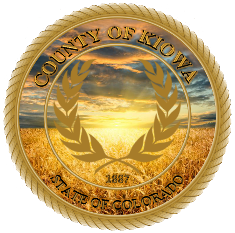 Access To Capital The region has moderate to strong capacity in the availability of debt capital, though the lack of a regional SBA 504 packager is a need to be addressed. There is a need to strengthen existing Revolving loan funds to increase capacity and perhaps to offer niche products. Within Pueblo County, there are strong incentive programs for specific types of industries and job creations. The region, however, is an equity desert, with little access to capital for startups, follow on funding, or private equity funds to help existing businesses to pivot or grow. The strategy is to increase access to equity capital in the region and develop an entrepreneurial ecosystem that supports startups in the tech sector and the intellectual property sector.SCEDD Regional ProgramsProgram- SoCo Angels Support. Provide three years of operational support to develop an early Angel startup network of Accredited Investors to fund the seed stage for tech and intellectual property startups Status of Program- DevelopmentLead- SCEDD, SCIL, SoCo Angels, Program Cost Estimate--$300k per annumFunding Options- EDA technical assistance grant, Foundation grantsProgram: Angel fund. Adjunctive to SoCo Angels, the development of a separate fund can support individual angel investments with an institutional investment or a “sidecar” fund created by accredited investors who want to supplement individual investments with group efforts.Status of Program—ConceptualLead: SCEDD, SCIL, SoCo AngelsProgram Cost Estimate: Institutional fund--$500k; Sidecar fund $500kFunding options: Institutional: Foundations; Sidecar: Accredited investors of SoCo AngelsProgram: SBA 504 Packaging. Re-enter this SBA program with either a stand-alone entity or in partnership with adjoining packagers. This product is a critical credit enhancer for collateral-oriented commercial banks considering startups of between $1 million and $5 million that have commercial real estate for collateral.Status of Program—Early DevelopmentLead: SCEDDProgram cost estimate: Approximately $100k per annum at start, with additional costs dependent on deal flow and generation of fees. Funding Options—Startup loans, Foundation grants, Commercial bank supportProgram: Rural Downtown Mixed-Use Revitalization Program. A revolving low interest loan fund for mixed-use properties in the 8 counties in the southeastern plains that offer low interest loans for both the downstairs commercial and upstairs residential units.Status of Program—Early DevelopmentLead: SCEDD and SECEDProgram cost estimate: $1million Funding Options- Grant $800 DOLA/OEDIT and $200K County matchAgriculture/ RanchingProgram- Drought Assistance Support. Work with state and other partners for drought assistance and planning technical assistance for agriculture, municipal, and water company storage. Status of Project –PlanningLead – State of Colorado Drought Task Force, SEBRA, and Kiowa CountyProject Cost Estimate – N/AFunding Options – USDA, Colorado Department of Agriculture, CWCB DNR,  Broadband DevelopmentSCEDD Regional ProgramsProgram—Broadband Support Office. SCEDD will create a two to three person office to take the lead in implementing broadband with a regional approach. Local projects need to be rolled up into regional and sub-region initiatives to secure adequate funding and to manage fewer, but larger projects. Part of that effort will be to create a region-wide grant match gap funds to assist with securing funds.Status of Program—In developmentLead—SCEDDProject Cost Estimate--$250k per annum in operational support; $1M per annum in grant match gap fundFunding options—EDA technical assistance grant, DOLA, Electricity providers, County government, Foundation grantsBusiness DevelopmentProject- Kiowa County/Town of Eads Cultural Center Renovation/Landscaping. Renovate three interior spaces on Maine Street and landscape a fourth space that together will complete the cultural center.   Status of Project – ConceptLead – Crow-Luther Cultural Events CenterProject Cost Estimate - $1.7 MillionFunding Options – CLCEC, Soloviev Project Support, Historical Tax Credits, Grants, Construction Loans Critical InfrastructureProject- Arkansas Valley Conduit.   Connection to existing	water system, water treatment plant improvements to accommodate new water source, and additional treatment requirements.Status of Project – Concept/ Engineering Lead – Southeast Water Conservancy District (Bill Long, Board of Directors)Project Cost Estimate – Not Given Working on getting numbers for entire region.Funding Options – Water Fund reserves, Drinking Water Revolving Fund, Grants through DOLA, CDPHE, CWCB, RDProject- Town of Haswell Municipal Water Line Upgrades.  Description.  Status of Project – ConceptLead – Town of HaswellProject Cost Estimate – N/AFunding Options – DOLA, EDA, USDAProject – Town of Eads Wastewater Lines/Manholes Replacement.  Description.Status of Project – ConceptLead – Town of EadsProject Cost Estimate – N/AFunding Options – DOLA, EDA, USDAWorkforce Housing StrategiesProject- Housing Rehabilitation and Energy Efficiency Office?  Status of Project – Concept and PlanningLead – Project Cost Estimate - Funding Options – Program- Regional Development Incentives?  Status of Project – Concept and PlanningLead – Project Cost Estimate - Funding Options – Program- Mobile Home Replacement? Status of Project – Concept and PlanningLead – Project Cost Estimate - Funding Options – Program- Downton Mixed-Use Living? Status of Project – Concept and PlanningLead – Project Cost Estimate - Funding Options – Education/Work Force DevelopmentProject – Southeast Colorado Region Entrepreneurship programming for 5th – 12th grade public school, private school and home school students in the seven-county area of SE ColoradoStatus of Program – Implemented w/continuing programmingLead – SEBREA Fiscal AgentProject Cost Estimate – Not GivenFunding Options – Possible grant funding from the Rawlings Foundation, El Pomar, Daniels Fund, and other regional foundations.Recreation and TourismProject – Great Plains Reservoir Recreation Area.  Multiple reservoirs providing regional recreational opportunities and numerous State Wildlife areas and easements. Water prioritization to fill lakes for agricultural users, wildlife, and recreation. Additional recreation facility needs. Status of Program – PlanningLead – Kiowa CountyProject Cost Estimate – $1,200,000-$3,000,000Funding Options – GOCO, BLM, Water Conservation, State Trust Fund, State Trails, CPWProject – Kiowa County Fairgrounds.  Multiple projects including grandstands repair and replacement, lighting, Camping and RV hookups, and ADA restroom upgrades.  Status of Program – PlanningLead – Kiowa CountyProject Cost Estimate – $400,000Funding Options – GOCOProject – EADS RECREATION AREA - 1. Build a recreation building that includes an office, workout rooms, indoor basketball court, racketball court, and swimming pool building; Build a swimming pool (in large lot east of Christian Church).  2.  Build a park with playground equipment and swings, big slides, skate-board area, picnic areas and walking trail around the entire park (space behind the Christian Church); 3. Build a T-Ball field directly west of the Homeplate Field; 4. Build bathrooms at Homeplate Field/Park/T-Ball FieldStatus of Program – ConceptLead – Town of Eads, Central Recreation District; (possibly) KCEDFProject Cost Estimate – N/AFunding Options – Local match in donated land; local match in dirt work by local contractors & county/town; Soloviev Interest Project; GOCO Grant; Use of the American Rescue Plan Funds.TransportationProject – Kiowa County Transit.  Transit service for elderly and others needing assistance to doctors visits or other care facility needs. Mobile healthy food service. Status of Program – Implemented w/continuing programmingLead – Kiowa CountyProject Cost Estimate – N/AFunding Options – CDOT, LIVE WELL, or other charitable granting organizationsProject – Rail Access.  Access for the Agricultural users to rail. Status of Program – Concept Lead – Kiowa CountyProject Cost Estimate – N/AFunding Options – OtherProject – Eads Water Tower Mural. Paint a large, unique mural on the Water Tower pointing out the Downtown District / Main Street District of Eads so travelers on Hwy 287 realize there is a downtown district.  It's actually a Historical Downtown District with plaques.  Make sure to include in mural the types of services provided downtown. Status of Program – Concept Lead – KCEDF or Chamber of CommerceProject Cost Estimate – $7,000Funding Options – Arts grants; COVID money to local governments; Grant for Maine St Improvements.